(реализацию) товаров, при наличии у субъекта естественной монополии возможности произвести (реализовать) такие товары.Таким образом, планируя заключать публичный договор, каждый потребитель на законных основаниях вправе рассчитывать, что товар должен быть ему продан, работы выполнены, а услуга оказана, по цене одинаковой для соответствующей категории граждан.Управление Роспотребнадзора по городу Санкт-Петербургу расположено по адресу: 191025, Санкт-Петербург, ул. Стремянная, д.19, тел. (812)712-29-81.Получить консультации по возникающим вопросам защиты прав потребителей Вы можете лично на приеме в Консультационном центре для потребителей ФБУЗ «Центр гигиены и эпидемиологии в городе Санкт-Петербург» в Санкт-Петербурге по адресу: ул. М. Садовая, д.1, тел.571-62-00 и в консультационных пунктах по адресам:г. Колпино, ул. В. Слуцкой, д. 36, тел.469-34-61;ул. Карпинского, д. 27, тел.298-00-55;ул. Л. Молдагуловой, д. 5, тел.244-17-30;ул. Моховая, д. 11, тел. 275-88-87;Серебристый б-р, д. 18, тел. 349-36-35;ул. Отважных, д. 6, тел. 736-94-46 Время проведения консультаций:с 9.00 до 17.00 (перерыв – с 13.00 до 14.00).ПАМЯТКАТема:ПУБЛИЧНЫЙ ДОГОВОР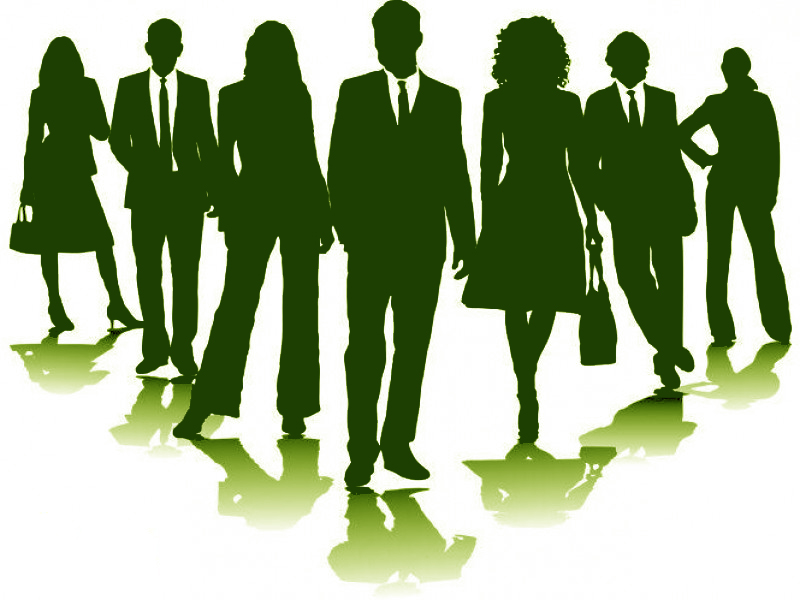 Что такое публичный договор?Публичным признается договор, заключенный лицом, осуществляющим предпринимательскую или иную приносящую доход деятельность, и устанавливающий его обязанности по продаже товаров, выполнению работ либо оказанию услуг, которые такое лицо по характеру своей деятельности должно осуществлять в отношении каждого, кто к нему обратится.Лицо, осуществляющее предпринимательскую или иную приносящую доход деятельность, не вправе оказывать предпочтение одному лицу перед другим лицом при заключения публичного договора.В публичном договоре цена товаров, работ или услуг должна быть одинаковой для потребителей соответствующей категории за исключением случаев, если законом или иными правовыми актами допускается предоставление льгот отдельным категориям потребителей.Отказ лица, осуществляющего предпринимательскую или иную приносящую доход деятельность, от заключения публичного договора при наличии возможности предоставить потребителю соответствующие товары, услуги, выполнить для него соответствующие работы не допускается.Если сторона, для которой заключение договора обязательно, уклоняется от его заключения, другая сторона вправе обратиться в суд с требованием о понуждении заключить договор. В этом случае договор считается заключенным на условиях, указанных в решении суда, с момента вступления в законную силу соответствующего решения суда. Виды публичных договоров.К числу публичных договоров относятся: договор розничной купли - продажи; договор проката; договор энергоснабжения; договор бытового подряда; договор перевозки транспортом общего пользования; договор банковского вклада, если вкладчиком является гражданин; договор хранения товаров складом общего пользования; договор хранения в ломбарде; договор хранения в камерах хранения транспортных организаций; договор личного страхования.Публичными могут быть признаны договоры возмездного оказания услуг, когда коммерческая организация по характеру своей деятельности обязана оказать соответствующую услугу каждому, кто к ней обратится. Публичным является договор об оказании гражданам гостиничных, туристических, медицинских услуг, услуг связи и т.д.К числу публичных можно отнести договоры, участниками которых являются естественные монополии. Субъекты естественных монополий не вправе отказываться от заключения договора с отдельными потребителями на производство 